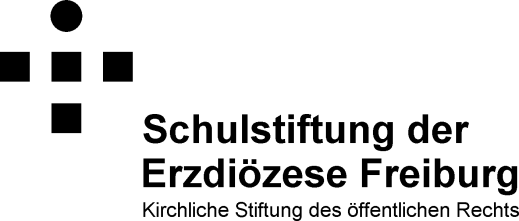 Anmeldung zu einer FortbildungsveranstaltungAn der Fortbildungvon Donnerstag, den 27., bis Freitag, den 28. Juni 2019in der Katholischen Akademie in Freiburgmöchte ich teilnehmen.	Durch die Teilnahme an den Mahlzeiten und die Übernachtung entstehen für die Teilnehmenden keine Kosten. Bitte beachten Sie, dass ihre Anmeldung verbindlich ist und bei Nichtinanspruchnahme der Übernachtungsmöglichkeit und Mahlzeiten für die Schulstiftung Unkosten entstehen.Wir bitten um Rücksendung bis spätestens Donnerstag, den 09.05.2019 per E-Mail von der Schulleitung an Christoph.Klueppel@Schulstiftung-Freiburg.deoder ausgedruckt mit Unterschrift der Schulleiterin/des Schulleiters
per Post an Schulstiftung der Erzdiözese Freiburg, Münzgasse 1, 79098 Freiburg
oder per Fax an 0761 / 2188-556.Name:	Anschrift:Telefon (priv.):E-Mail:	Schule:Ich werde zum Gipfeltreffen anmelden:  Neigungsfach (Abitur 2020)  sonstige Schülergruppe:      Meine aktuellen Religionskurse:Ich benötige eine Übernachtungsmöglichkeit:Ich benötige eine Übernachtungsmöglichkeit:Ich benötige eine Übernachtungsmöglichkeit:  ja      neinIch nehme an folgenden Mahlzeiten teil:27.06.Abendessen  ja      nein28.06.Frühstück  ja      neinMittagessen  ja      neinGenehmigung
der Schulleitung:Genehmigung
der Schulleitung:Ort, DatumUnterschrift Schulleiter(in)